СУМСЬКА МІСЬКА РАДАVІІІ СКЛИКАННЯ ___СЕСІЯРІШЕННЯПро внесення змін до рішення Сумської міської ради від 22 лютого 2017 року 
№ 1791-МР «Про Положення про департамент комунікацій та інформаційної політики Сумської міської ради» (зі змінами)З метою вирішення питання розмежування повноважень між виконавчими органами Сумської міської ради, враховуючи рішення Сумської міської ради від 23 грудня 2021 року № 2685-МР «Про внесення змін до структури апарату та виконавчих органів Сумської міської ради, затвердженої рішенням Сумської міської ради від 27 липня 2016 року № 1031-МР «Про затвердження структури апарату та виконавчих органів Сумської міської ради, їх загальної штатної чисельності», керуючись статтею 25 Закону України «Про місцеве самоврядування в Україні», Сумська міська радаВИРІШИЛА:
Внести зміни до рішення Сумської міської ради від 22 лютого 2017 року № 1791-МР «Про Положення про департамент комунікацій та інформаційної політики Сумської міської ради» (зі змінами), виклавши пункт 3.2.32. Положення про департамент комунікацій та інформаційної політики Сумської міської ради в наступній редакції:«3.2.32. Організовує інформаційну підтримку трансляцій сесій Сумської міської ради та її постійних комісій, засідань виконавчого комітету Сумської міської ради, апаратних нарад при міському голові.».Внести зміни до рішення Сумської міської ради від 22 лютого 2017 року № 1791-МР «Про Положення про департамент комунікацій та інформаційної політики Сумської міської ради» (зі змінами), виклавши пункт 3.2.33. Положення про департамент комунікацій та інформаційної політики Сумської міської ради в наступній редакції:«3.2.33. Організовує інформаційну підтримку відеоновин про діяльність Сумської міської ради, її виконавчих органів та Сумського міського голови.».Дане рішення набирає чинності 10 березня 2022 року.Організацію та контроль виконання рішення покласти на заступників
міського голови відповідно до розподілу обов’язків. Сумський міський голова 						       О. М. ЛисенкоВиконавець: Рєзнік О.М.                         __.__.20__Ініціатор розгляду питання – ПП «Слуга народу»Проєкт рішення підготовлений секретарем Сумської міської ради Рєзніком О.М.Доповідає – Рєзнік О.М.ЛИСТ ПОГОДЖЕННЯдо проєкту рішення Сумської міської ради «Про внесення змін до рішення Сумської міської ради від 22 лютого 2017 року № 1791-МР «Про Положення про департамент комунікацій та інформаційної політики Сумської міської ради» (зі змінами)»Проєкт рішення підготовлений з урахуванням вимог Закону України «Про доступ до публічної інформації» та Закону України «Про захист персональних даних».							__________________ О.М. Рєзнік							    ___.____.20____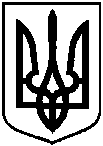 Проєктоприлюднено«___»_____2022 р.від                       року №                  - МР м. СумиСекретар Сумської міської радиО.М. РєзнікНачальник відділу бухгалтерського обліку та звітності, головний бухгалтерО.А. КостенкоКеруючий справами виконавчого комітетуЮ.А. ПавликНачальник правового управління О.В. Чайченко